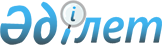 О внесении изменений в решение Байзакского районного маслихата от 21 декабря 2018 года № 38-3 "О районном бюджете на 2019–2021 годы"Решение Байзакского районного маслихата Жамбылской области от 8 мая 2019 года № 46-2. Зарегистрировано Департаментом юстиции Жамбылской области 8 мая 2019 года № 4221
      Примечание РЦПИ.

      В тексте документа сохранена пунктуация и орфография оригинала.
      В соответствии со статьей 109 Бюджетного кодекса Республики Казахстан от 4 декабря 2008 года и статьей 6 Закона Республики Казахстан от 23 января 2001 года "О местном государственном управлении и самоуправлении в Республике Казахстан" районный маслихат РЕШИЛ:
      1. Внести в решение Байзакского районного маслихата от 21 декабря 2018 года № 38-3 "О районном бюджете на 2019 – 2021 годы" (зарегистрировано в Реестре государственной регистрации нормативных правовых актов за № 4057, и опубликовано 9 января 2019 года в эталонном контрольном банке нормативных правовых актов Республики Казахстан в электронном виде) следующие изменения:
      в пункте 1:
      в подпункте 1)
      цифры "13050851" заменить цифрами "16441108";
      цифры "9872" заменить цифрами "9888";
      цифры "11680806" заменить цифрами "15071047";
      в подпункте 2)
      цифры "13062892" заменить цифрами "16453148";
      в подпункте 5)
      цифры "-26686" заменить цифрами "-26685";
      в подпункте 6)
      цифры "26686" заменить цифрами "26685";
      Приложения 1 и 5 к указанному решению изложить в новой редакции согласно приложениям 1 и 2 к настоящему решению.
      2. Контроль за исполнением настоящего решения возложить на постоянную комиссию Байзакского районного маслихата по вопросам территориального экономического развития, финансов, бюджета, административной территориальной структуре, защиты прав человека и рассмотрение проектов договоров закупов участков земли.
      3. Настоящее решение вступает в силу со дня государственной регистрации в органах юстиции и вводится в действие с 1 января 2019 года. Районный бюджет на 2019 год Перечень бюджетных программ Сазтерекского сельского округа на 2019 год
      тысяч тенге
					© 2012. РГП на ПХВ «Институт законодательства и правовой информации Республики Казахстан» Министерства юстиции Республики Казахстан
				
      Председатель сессии районного маслихата 

Е. Аширбеков

      Секретарь районного маслихата 

Н. Тлепов
Приложение 1 к решению
Байзакского районного маслихата
от 8 мая 2019 года № 46-2Приложение 1 к решению
Байзакского районного маслихата
от 21 декабря 2018 года № 38-3
Категория


Класс
Категория


Класс
Категория


Класс
Категория


Класс
Сумма, тысяч тенге
Подкласс
Подкласс
Сумма, тысяч тенге
Наименование
Сумма, тысяч тенге
1. Доходы
16441108
1
Налоговые поступления
1299203
01
Подоходный налог
296202
2
Индивидуальный подоходный налог
296202
03
Социальный налог
245000
1
Социальный налог
245000
04
Hалоги на собственность
720281
1
Hалоги на имущество
713701
3
Земельный налог
180
4
Hалог на транспортные средства
1800
5
Единый земельный налог
4600
05
Внутренние налоги на товары, работы и услуги
23630
2
Акцизы
15600
3
Поступления за использование природных и других ресурсов
1730
4
Сборы за ведение предпринимательской и профессиональной деятельности
6300
07
Прочие налоги
90
1
Прочие налоги
90
08
Обязательные платежи, взимаемые за совершение юридически значимых действий и (или) выдачу документов уполномоченными на то государственными органами или должностными лицами
14000
1
Государственная пошлина
14000
2
Неналоговые поступления
9888
01
Доходы от государственной собственности
2118
1
Поступления части чистого дохода государственных предприятий
36
5
Доходы от аренды имущества, находящегося в государственной собственности
2060
7
Вознаграждения по кредитам, выданным из государственного бюджета
10
9
Прочие доходы от государственной собственности
12
04
Штрафы, пени, санкции, взыскания, налагаемые государственными учреждениями, финансируемыми из государственного бюджета, а также содержащимися и финансируемыми из бюджета (сметы расходов) Национального Банка Республики Казахстан
1970
1
Штрафы, пени, санкции, взыскания, налагаемые государственными учреждениями, финансируемыми из государственного бюджета, а также содержащимися и финансируемыми из бюджета (сметы расходов) Национального Банка Республики Казахстан
1970
06
Прочие неналоговые поступления
5800
1
Прочие неналоговые поступления
5800
3
Поступления от продажи основного капитала
60970
01
Продажа государственного имущества, закрепленного за государственными учреждениями
450
1
Продажа государственного имущества, закрепленного за государственными учреждениями
450
03
Продажа земли и материальных активов
60520
1
Продажа земли
60000
2
Продажа материальных активов
520
4
Поступления трансфертов
15071047
02
Трансферты из вышестоящих органов государственного управления
15071047
2
Трансферты из областного бюджета
15071047
Функциональная группа
Функциональная группа
Функциональная группа
Функциональная группа
Сумма, тысяч тенге 
Администратор бюджетных программ
Администратор бюджетных программ
Администратор бюджетных программ
Сумма, тысяч тенге 
Программа
Программа
Сумма, тысяч тенге 
Наименование
Сумма, тысяч тенге 
2. Затраты
16453148
01
Государственные услуги общего характера
345691
112
Аппарат маслихата района (города областного значения)
22818
001
Услуги по обеспечению деятельности маслихата района (города областного значения)
21863
003
Капитальные расходы государственного органа
955
122
Аппарат акима района (города областного значения)
122350
001
Услуги по обеспечению деятельности акима района (города областного значения)
111972
003
Капитальные расходы государственного органа
1416
113
Целевые текущие трансферты из местных бюджетов
8962
123
Аппарат акима района в городе, города районного значения, поселка, села, сельского округа
17478
001
Услуги по обеспечению деятельности акима района в городе, города районного значения, поселка, села, сельского округа
17398
022
Капитальные расходы государственного органа
80
452
Отдел финансов района (города областного значения)
42832
001
Услуги по реализации государственной политики в области исполнения бюджета района (города областного значения) и управления коммунальной собственностью района (города областного значения)
22768
003
Проведение оценки имущества в целях налогообложения
1997
010
Приватизация, управление коммунальным имуществом, пост приватизационная деятельность и регулирование споров, связанных с этим
150
018
Капитальные расходы государственного органа
350
113
Целевые текущие трансферты из местных бюджетов
17567
453
Отдел экономики и бюджетного планирования района (города областного значения)
17195
001
Услуги по реализации государственной политики в области формирования и развития экономической политики, системы государственного планирования и управления района (города областного значения)
16729
004
Капитальные расходы государственного органа
466
458
Отдел жилищно-коммунального хозяйства, пассажирского транспорта и автомобильных дорог района (города областного значения)
110497
001
Услуги по реализации государственной политики на местном уровне в области жилищно-коммунального хозяйства, пассажирского транспорта и автомобильных дорог
14050
013
Капитальные расходы государственного органа
45
113
Целевые текущие трансферты из местных бюджетов
96402
494
Отдел предпринимательства и промышленности района (города областного значения)
12521
001
Услуги по реализации государственной политики на местном уровне в области развития предпринимательства и промышленности
12191
003
Капитальные расходы государственного органа
330
02
Оборона
6325
122
Аппарат акима района (города областного значения)
6325
005
Мероприятия в рамках исполнения всеобщей воинской обязанности
3365
007
Мероприятия по профилактике и тушению степных пожаров районного (городского) масштаба, а также пожаров в населенных пунктах, в которых не созданы органы государственной противопожарной службы
2960
03
Общественный порядок, безопасность, правовая, судебная, уголовно-исполнительная деятельность
4640
458
Отдел жилищно-коммунального хозяйства, пассажирского транспорта и автомобильных дорог района (города областного значения)
4640
021
Обеспечение безопасности дорожного движения в населенных пунктах
4640
04
Образование
10156454
464
Отдел образования района (города областного значения)
139574
009
Обеспечение деятельности организаций дошкольного воспитания и обучения
34365
024
Целевые текущие трансферты бюджетам города районного значения, села, поселка, сельского округа на реализацию государственного образовательного заказа в дошкольных организациях образования
105209
123
Аппарат акима района в городе, города районного значения, поселка, села, сельского округа
1700
005
Организация бесплатного подвоза учащихся до школы и обратно в сельской местности
1700
464
Отдел образования района (города областного значения)
7743965
003
Общеобразовательное обучение
7439809
006
Дополнительное образование для детей
304156
465
Отдел физической культуры и спорта района (города областного значения)
221351
017
Дополнительное образование для детей и юношества по спорту
221351
466
Отдел архитектуры, градостроительства и строительства района (города областного значения)
593997
021
Строительство и реконструкция объектов начального, основного среднего и общего среднего образования
593997
464
Отдел образования района (города областного значения)
1455867
001
Услуги по реализации государственной политики на местном уровне в области образования
34253
005
Приобретение и доставка учебников, учебно-методических комплексов для государственных учреждений образования района (города областного значения)
194394
007
Проведение школьных олимпиад, внешкольных мероприятий и конкурсов районного (городского) масштаба
1100
015
Ежемесячная выплата денежных средств опекунам (попечителям) на содержание ребенка-сироты (детей-сирот), и ребенка (детей), оставшегося без попечения родителей
22186
023
Методическая работа
25155
029
Обследование психического здоровья детей и подростков и оказание психолого-медико-педагогической консультативной помощи населению
50303
067
Капитальные расходы подведомственных государственных учреждений и организаций
136614
113
Целевые текущие трансферты из местных бюджетов
991862
06
Социальная помощь и социальное обеспечение
2288959
451
Отдел занятости и социальных программ района (города областного значения)
1564674
005
Государственная адресная социальная помощь
1564674
464
Отдел образования района (города областного значения)
5640
030
Содержание ребенка (детей), переданного патронатным воспитателям
5640
451
Отдел занятости и социальных программ района (города областного значения)
627971
002
Программа занятости
379993
004
Оказание социальной помощи на приобретение топлива специалистам здравоохранения, образования, социального обеспечения, культуры, спорта и ветеринарии в сельской местности в соответствии с законодательством Республики Казахстан
26040
006
Оказание жилищной помощи
3000
007
Социальная помощь отдельным категориям нуждающихся граждан по решениям местных представительных органов
30438
010
Материальное обеспечение детей-инвалидов, воспитывающихся и обучающихся на дому
6120
014
Оказание социальной помощи нуждающимся гражданам на дому
42987
017
Обеспечение нуждающихся инвалидов обязательными гигиеническими средствами и предоставление услуг специалистами жестового языка, индивидуальными помощниками в соответствии с индивидуальной программой реабилитации инвалида
84270
023
Обеспечение деятельности центров занятости населения
55123
451
Отдел занятости и социальных программ района (города областного значения)
90303
001
Услуги по реализации государственной политики на местном уровне в области обеспечения занятости и реализации социальных программ для населения
38909
011
Оплата услуг по зачислению, выплате и доставке пособий и других социальных выплат
2256
021
Капитальные расходы государственного органа
826
050
Обеспечение прав и улучшение качества жизни инвалидов в Республике Казахстан
36564
054
Размещение государственного социального заказа в неправительственных организациях
1500
113
Целевые текущие трансферты из местных бюджетов
10248
458
Отдел жилищно-коммунального хозяйства, пассажирского транспорта и автомобильных дорог района (города областного значения)
371
050
Обеспечение прав и улучшение качества жизни инвалидов в Республике Казахстан
371
07
Жилищно-коммунальное хозяцство
838625
458
Отдел жилищно-коммунального хозяйства, пассажирского транспорта и автомобильных дорог района (города областного значения)
2415
012
Функционирование системы водоснабжения и водоотведения
2117
016
Обеспечение санитарии населенных пунктов
298
466
Отдел архитектуры, градостроительства и строительства района (города областного значения)
836210
004
Проектирование, развитие и (или) обустройство инженерно-коммуникационной инфраструктуры
37500
058
Развитие системы водоснабжения и водоотведения в сельских населенных пунктах
792710
098
Приобретение жилья коммунального жилищного фонда
8400
08
Культура, спорт, туризм и информационное пространство
364490
455
Отдел культуры и развития языков района (города областного значения)
148869
003
Поддержка культурно-досуговой работы
135333
009
Обеспечение сохранности историко - культурного наследия и доступа к ним
13536
466
Отдел архитектуры, градостроительства и строительства района (города областного значения)
12800
011
Развитие объектов культуры
12800
465
Отдел физической культуры и спорта района (города областного значения)
23179
001
Услуги по реализации государственной политики на местном уровне в сфере физической культуры и спорта
11653
005
Развитие массового спорта и национальных видов спорта
2500
006
Проведение спортивных соревнований на районном (города областного значения) уровне
2500
007
Подготовка и участие членов сборных команд района (города областного значения) по различным видам спорта на областных спортивных соревнованиях
4026
032
Капитальные расходы подведомственных государственных учреждений и организаций
2500
466
Отдел архитектуры, градостроительства и строительства района (города областного значения)
7800
008
Развитие объектов спорта
7800
455
Отдел культуры и развития языков района (города областного значения)
67098
006
Функционирование районных (городских) библиотек
66598
007
Развитие государственного языка и других языков народа Казахстана
500
456
Отдел внутренней политики района (города областного значения)
26028
002
Услуги по проведению государственной информационной политики через газеты и журналы
26028
455
Отдел культуры и развития языков района (города областного значения)
20577
001
Услуги по реализации государственной политики на местном уровне в области развития языков и культуры
11247
032
Капитальные расходы подведомственных государственных учреждений и организаций
5330
113
Целевые текущие трансферты из местных бюджетов
4000
456
Отдел внутренней политики района (города областного значения)
58139
001
Услуги по реализации государственной политики на местном уровне в области информации, укрепления государственности и формирования социального оптимизма граждан
20288
003
Реализация мероприятий в сфере молодежной политики
36654
006
Капитальные расходы государственного органа
172
032
Капитальные расходы подведомственных государственных учреждений и организаций
1025
10
Сельское, водное, лесное, рыбное хозяйство, особо охраняемые природные территории, охрана окружающей среды и животного мира, земельные отношения
252586
462
Отдел сельского хозяйства района (города областного значения)
28452
001
Услуги по реализации государственной политики на местном уровне в сфере сельского хозяйства
24027
006
Капитальные расходы государственного органа
4425
466
Отдел архитектуры, градостроительства и строительства района (города областного значения)
300
010
Развитие объектов сельского хозяйства
300
473
Отдел ветеринарии района (города областного значения)
169382
001
Услуги по реализации государственной политики на местном уровне в сфере ветеринарии
17531
003
Капитальные расходы государственного органа
126
005
Обеспечение функционирования скотомогильников (биотермических ям)
1952
006
Организация санитарного убоя больных животных
2547
007
Организация отлова и уничтожения бродячих собак и кошек
3566
008
Возмещение владельцам стоимости изымаемых и уничтожаемых больных животных, продуктов и сырья животного происхождения
2500
009
Проведение ветеринарных мероприятий по энзоотическим болезням животных
20271
010
Проведение мероприятий по идентификации сельскохозяйственных животных
1769
011
Проведение противоэпизоотических мероприятий
110120
113
Целевые текущие трансферты из местных бюджетов
9000
463
Отдел земельных отношений района (города областного значения)
46512
001
Услуги по реализации государственной политики в области регулирования земельных отношений на территории района (города областного значения)
15353
006
Землеустройство, проводимое при установлении границ районов, городов областного значения, районного значения, сельских округов, поселков, сел
8853
007
Капитальные расходы государственного органа
77
113
Целевые текущие трансферты из местных бюджетов
22229
453
Отдел экономики и бюджетного планирования района (города областного значения)
7940
099
Реализация мер по оказанию социальной поддержки специалистов
7940
11
Промышленность, архитектурная, градостроительная и строительная деятельность
53701
466
Отдел архитектуры, градостроительства и строительства района (города областного значения)
53701
001
Услуги по реализации государственной политики в области строительства, улучшения архитектурного облика городов, районов и населенных пунктов области и обеспечению рационального и эффективного градостроительного освоения территории района (города областного значения)
29319
002
Создание информационных систем
22012
013
Разработка схем градостроительного развития территории района, генеральных планов городов районного (областного) значения, поселков и иных сельских населенных пунктов
2370
12
Транспорт и коммуникации
543518
458
Отдел жилищно-коммунального хозяйства, пассажирского транспорта и автомобильных дорог района (города областного значения)
543518
023
Обеспечение функционирования автомобильных дорог
94736
045
Капитальный и средний ремонт автомобильных дорог районного значения и улиц населенных пунктов
97080
051
Реализация приоритетных проектов транспортной инфраструктуры
351706
13
Прочие
969667
123
Аппарат акима района в городе, города районного значения, поселка, села, сельского округа
1566
040
Реализация мер по содействию экономическому развитию регионов в рамках программы "Развитие регионов"
1566
451
Отдел занятости и социальных программ района (города областного значения)
7194
076
Реализация мероприятий по социальной и инженерной инфраструктуре в сельских населенных пунктах в рамках проекта "Ауыл-Ел бесігі"
7194
452
Отдел финансов района (города областного значения)
114024
012
Резерв местного исполнительного органа района (города областного значения)
17000
026
Целевые текущие трансферты районным (городов областного значения) бюджетам на повышение заработной платы отдельных категорий гражданских служащих, работников организаций, содержащихся за счет средств государственного бюджета, работников казенных предприятий
74006
066
Целевые текущие трансферты бюджетам города районного значения, села, поселка, сельского округа на повышение заработной платы отдельных категорий административных государственных служащих
23018
455
Отдел культуры и развития языков района (города областного значения)
52594
051
Целевые текущие трансферты бюджетам города районного значения, села, поселка, сельского округа на реализацию мероприятий по социальной и инженерной инфраструктуре в сельских населенных пунктах в рамках проекта "Ауыл-Ел бесігі"
19455
052
Реализация мероприятий по социальной и инженерной инфраструктуре в сельских населенных пунктах в рамках проекта "Ауыл-Ел бесігі"
33139
458
Отдел жилищно-коммунального хозяйства, пассажирского транспорта и автомобильных дорог района (города областного значения)
480491
061
Целевые текущие трансферты бюджетам города районного значения, села, поселка, сельского округа на реализацию мероприятий по социальной и инженерной инфраструктуре в сельских населенных пунктах в рамках проекта "Ауыл-Ел бесігі"
480491
464
Отдел образования района (города областного значения)
253698
076
Целевые текущие трансферты бюджетам города районного значения, села, поселка, сельского округа на реализацию мероприятий по социальной и инженерной инфраструктуре в сельских населенных пунктах в рамках проекта "Ауыл-Ел бесігі"
253698
077
Реализация мероприятий по социальной и инженерной инфраструктуре в сельских населенных пунктах в рамках проекта "Ауыл-Ел бесігі"
19304
465
Отдел физической культуры и спорта района (города областного значения)
60100
052
Реализация мероприятий по социальной и инженерной инфраструктуре в сельских населенных пунктах в рамках проекта "Ауыл-Ел бесігі"
60100
14
Обслуживание долга
16
452
Отдел финансов района (города областного значения)
16
013
Обслуживание долга местных исполнительных органов по выплате вознаграждений и иных платежей по займам из областного бюджета
16
15
Трансферты
628476
452
Отдел финансов района (города областного значения)
628476
006
Возврат неиспользованных (недоиспользованных) целевых трансфертов
439
024
Целевые текущие трансферты из нижестоящего бюджета на компенсацию потерь вышестоящего бюджета в связи с изменением законодательства
409585
038
Субвенции
216497
051
Трансферты органам местного самоуправления
1955
3. Чистое бюджетное кредитование
14645
Бюджетные кредиты
26513
10
Сельское, водное, лесное, рыбное хозяйство, особо охраняемые природные территории, охрана окружающей среды и животного мира, земельные отношения
26513
453
Отдел экономики и бюджетного планирования района (города областного значения)
26513
008
Бюджетные кредиты для реализации мер социальной поддержки специалистов социальной сферы сельских населенных пунктов
26513
Категория
Категория
Категория
Категория
Категория
Класс
Класс
Класс
Класс
Подкласс
Подкласс
Подкласс
Наименование
Наименование
Наименование
5
Погашение бюджетных кредитов
11868
01
Погашение бюджетных кредитов
11868
1
Погашение бюджетных кредитов, выданных из государственного бюджета
11868
Функциональная группа
Функциональная группа
Функциональная группа
Функциональная группа
Администратор бюджетной программы
Администратор бюджетной программы
Администратор бюджетной программы
Программа
Программа
Наименование
Наименование
4. Сальдо по операциям с финансовыми активами
0
13
Прочие
0
452
Отдел финансов района (города областного значения)
0
014
Формирование или увеличение уставного капитала юридических лиц
0
Категория
Категория
Категория
Категория
Категория
Класс
Класс
Класс
Класс
Подкласс
Подкласс
Подкласс
Наименование
Наименование
6
Поступления от продажи финансовых активов государства
0
01
Поступления от продажи финансовых активов государства
0
1
Поступления от продажи финансовых активов внутри страны
0
Функциональная группа
Функциональная группа
Функциональная группа
Функциональная группа
Администратор бюджетной программы
Администратор бюджетной программы
Администратор бюджетной программы
Администратор бюджетной программы
Программа
Программа
Программа
Наименование
Наименование
5. Дефицит бюджета (профицит)
-26685
6. Финансирование дефицита бюджета (использование профицита)
26685
Категория
Категория
Категория
Категория
Категория
Класс
Класс
Класс
Класс
Подкласс
Подкласс
Подкласс
Наименование
Наименование
Наименование
7
Поступления займов
26513
01
Внутренние государственные займы
26513
2
Договора по займам
26513
8
Используемые остатки бюджетных средств
12040
1
Остатки бюджетных средств
12040
01
Остатки бюджетных средств
12040
2
Остатки бюджетных средств на конец отчетного периода
0
01
Остатки бюджетных средств на конец отчетного периода
0
Функциональная группа
Функциональная группа
Функциональная группа
Функциональная группа
Функциональная группа
Администратор бюджетной программы
Администратор бюджетной программы
Администратор бюджетной программы
Администратор бюджетной программы
Программа
Программа
Программа
Наименоавание
Наименоавание
Наименоавание
16
Погашение займов
11868
452
Отдел финансов района (города областного значения)
11868
008
Погашение долга местного исполнительного органа перед вышестоящим бюджетом
11868Приложение 5 к решению
Байзакского районного маслихата
от 8 мая 2019 года № 46-2Приложение 5 к решению
Байзакского районного маслихата
от 21 декабря 2018 года № 38-3
Наименование сельских округов
001 Услуги по обеспечению деятельности акима района в городе, города районного значения, поселка, села, сельского округа.
005 Организация бесплатного подвоза учащихся до школы и обратно в сельской местности 
022 Капитальные расходы государственных органов
040 Реализация мер по содействию экономическому развитию регионов в рамках Программы "Развитие регионов"
Коммунальное государственное учреждение "Аппарат акима Сазтерекского сельского округа"
17398
1700
80
1566